RECEPTION HOME LEARNING 30thMarch 2020RECEPTION HOME LEARNING 30thMarch 2020RECEPTION HOME LEARNING 30thMarch 2020RECEPTION HOME LEARNING 30thMarch 2020RECEPTION HOME LEARNING 30thMarch 2020RECEPTION HOME LEARNING 30thMarch 2020RECEPTION HOME LEARNING 30thMarch 2020RECEPTION HOME LEARNING 30thMarch 2020RECEPTION HOME LEARNING 30thMarch 2020RECEPTION HOME LEARNING 30thMarch 2020RECEPTION HOME LEARNING 30thMarch 2020Reading: Every day, choose a book you have at home or a Bug Club book.  Make sure that you read it and answer some comprehension questions.When you read the bug club books take care and think about your answer before you answer it!  If you run low on books please e-mail in and we will issue you some more.In addition choose a book from home.  It can be a favourite book or a book about plants, growing plants or food.  Lots of traditional tales like Jack and the Beanstalk or The Gingerbread Man have those themes in them.Reading: Every day, choose a book you have at home or a Bug Club book.  Make sure that you read it and answer some comprehension questions.When you read the bug club books take care and think about your answer before you answer it!  If you run low on books please e-mail in and we will issue you some more.In addition choose a book from home.  It can be a favourite book or a book about plants, growing plants or food.  Lots of traditional tales like Jack and the Beanstalk or The Gingerbread Man have those themes in them.Reading: Every day, choose a book you have at home or a Bug Club book.  Make sure that you read it and answer some comprehension questions.When you read the bug club books take care and think about your answer before you answer it!  If you run low on books please e-mail in and we will issue you some more.In addition choose a book from home.  It can be a favourite book or a book about plants, growing plants or food.  Lots of traditional tales like Jack and the Beanstalk or The Gingerbread Man have those themes in them.Reading: Every day, choose a book you have at home or a Bug Club book.  Make sure that you read it and answer some comprehension questions.When you read the bug club books take care and think about your answer before you answer it!  If you run low on books please e-mail in and we will issue you some more.In addition choose a book from home.  It can be a favourite book or a book about plants, growing plants or food.  Lots of traditional tales like Jack and the Beanstalk or The Gingerbread Man have those themes in them.Reading: Every day, choose a book you have at home or a Bug Club book.  Make sure that you read it and answer some comprehension questions.When you read the bug club books take care and think about your answer before you answer it!  If you run low on books please e-mail in and we will issue you some more.In addition choose a book from home.  It can be a favourite book or a book about plants, growing plants or food.  Lots of traditional tales like Jack and the Beanstalk or The Gingerbread Man have those themes in them.Reading: Every day, choose a book you have at home or a Bug Club book.  Make sure that you read it and answer some comprehension questions.When you read the bug club books take care and think about your answer before you answer it!  If you run low on books please e-mail in and we will issue you some more.In addition choose a book from home.  It can be a favourite book or a book about plants, growing plants or food.  Lots of traditional tales like Jack and the Beanstalk or The Gingerbread Man have those themes in them.Reading: Every day, choose a book you have at home or a Bug Club book.  Make sure that you read it and answer some comprehension questions.When you read the bug club books take care and think about your answer before you answer it!  If you run low on books please e-mail in and we will issue you some more.In addition choose a book from home.  It can be a favourite book or a book about plants, growing plants or food.  Lots of traditional tales like Jack and the Beanstalk or The Gingerbread Man have those themes in them.Reading: Every day, choose a book you have at home or a Bug Club book.  Make sure that you read it and answer some comprehension questions.When you read the bug club books take care and think about your answer before you answer it!  If you run low on books please e-mail in and we will issue you some more.In addition choose a book from home.  It can be a favourite book or a book about plants, growing plants or food.  Lots of traditional tales like Jack and the Beanstalk or The Gingerbread Man have those themes in them.Reading: Every day, choose a book you have at home or a Bug Club book.  Make sure that you read it and answer some comprehension questions.When you read the bug club books take care and think about your answer before you answer it!  If you run low on books please e-mail in and we will issue you some more.In addition choose a book from home.  It can be a favourite book or a book about plants, growing plants or food.  Lots of traditional tales like Jack and the Beanstalk or The Gingerbread Man have those themes in them.Reading: Every day, choose a book you have at home or a Bug Club book.  Make sure that you read it and answer some comprehension questions.When you read the bug club books take care and think about your answer before you answer it!  If you run low on books please e-mail in and we will issue you some more.In addition choose a book from home.  It can be a favourite book or a book about plants, growing plants or food.  Lots of traditional tales like Jack and the Beanstalk or The Gingerbread Man have those themes in them.Reading: Every day, choose a book you have at home or a Bug Club book.  Make sure that you read it and answer some comprehension questions.When you read the bug club books take care and think about your answer before you answer it!  If you run low on books please e-mail in and we will issue you some more.In addition choose a book from home.  It can be a favourite book or a book about plants, growing plants or food.  Lots of traditional tales like Jack and the Beanstalk or The Gingerbread Man have those themes in them.MondayDraw your favourite character from the story you chose, label it.  Discuss why you like them.TuesdayWrite a list of new words from the story and find out what they mean.  Challenge: Can you use them in a sentence?TuesdayWrite a list of new words from the story and find out what they mean.  Challenge: Can you use them in a sentence?TuesdayWrite a list of new words from the story and find out what they mean.  Challenge: Can you use them in a sentence?WednesdayDraw a story map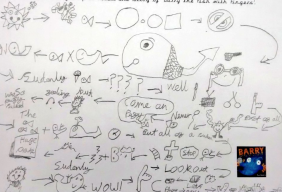 Include lots of detail, where did the story take you?WednesdayDraw a story mapInclude lots of detail, where did the story take you?WednesdayDraw a story mapInclude lots of detail, where did the story take you?WednesdayDraw a story mapInclude lots of detail, where did the story take you?ThursdayDraw and label your favourite part of the story.What happens first, after that, next?FridayRetell the story to an adult.  Challenge: Can you make and use props to make it more interesting? Maybe use junk modelling to do this. FridayRetell the story to an adult.  Challenge: Can you make and use props to make it more interesting? Maybe use junk modelling to do this. Phonics: spend 10-15 minutes every day practising your phonics using games on Phonics play or www.ictgames.co.uk      Please focus on phase 4 when you do this, blending words like blip, swing, swan, planPhonics: spend 10-15 minutes every day practising your phonics using games on Phonics play or www.ictgames.co.uk      Please focus on phase 4 when you do this, blending words like blip, swing, swan, planPhonics: spend 10-15 minutes every day practising your phonics using games on Phonics play or www.ictgames.co.uk      Please focus on phase 4 when you do this, blending words like blip, swing, swan, planPhonics: spend 10-15 minutes every day practising your phonics using games on Phonics play or www.ictgames.co.uk      Please focus on phase 4 when you do this, blending words like blip, swing, swan, planPhonics: spend 10-15 minutes every day practising your phonics using games on Phonics play or www.ictgames.co.uk      Please focus on phase 4 when you do this, blending words like blip, swing, swan, planPhonics: spend 10-15 minutes every day practising your phonics using games on Phonics play or www.ictgames.co.uk      Please focus on phase 4 when you do this, blending words like blip, swing, swan, planPhonics: spend 10-15 minutes every day practising your phonics using games on Phonics play or www.ictgames.co.uk      Please focus on phase 4 when you do this, blending words like blip, swing, swan, planPhonics: spend 10-15 minutes every day practising your phonics using games on Phonics play or www.ictgames.co.uk      Please focus on phase 4 when you do this, blending words like blip, swing, swan, planPhonics: spend 10-15 minutes every day practising your phonics using games on Phonics play or www.ictgames.co.uk      Please focus on phase 4 when you do this, blending words like blip, swing, swan, planPhonics: spend 10-15 minutes every day practising your phonics using games on Phonics play or www.ictgames.co.uk      Please focus on phase 4 when you do this, blending words like blip, swing, swan, planPhonics: spend 10-15 minutes every day practising your phonics using games on Phonics play or www.ictgames.co.uk      Please focus on phase 4 when you do this, blending words like blip, swing, swan, planWriting: spend 10-15 minutes every day on a writing taskWriting: spend 10-15 minutes every day on a writing taskWriting: spend 10-15 minutes every day on a writing taskWriting: spend 10-15 minutes every day on a writing taskWriting: spend 10-15 minutes every day on a writing taskWriting: spend 10-15 minutes every day on a writing taskWriting: spend 10-15 minutes every day on a writing taskWriting: spend 10-15 minutes every day on a writing taskWriting: spend 10-15 minutes every day on a writing taskWriting: spend 10-15 minutes every day on a writing taskWriting: spend 10-15 minutes every day on a writing taskMondayPractice writing your name.  Are you forming all lower case letters correctly?  If you can do this make sure you include middle names and your surname.MondayPractice writing your name.  Are you forming all lower case letters correctly?  If you can do this make sure you include middle names and your surname.TuesdayWrite a sentence about a dinosaur.  Is it friendly, what is the dinosaur like?TuesdayWrite a sentence about a dinosaur.  Is it friendly, what is the dinosaur like?TuesdayWrite a sentence about a dinosaur.  Is it friendly, what is the dinosaur like?WednesdayPractice writing‘tricky words’ no, the, to, into, he.Challenge : Can you put these words into sentences? For example, ‘I do not like the green beans.’ Or ‘I put the eggs into the cake mix.’WednesdayPractice writing‘tricky words’ no, the, to, into, he.Challenge : Can you put these words into sentences? For example, ‘I do not like the green beans.’ Or ‘I put the eggs into the cake mix.’ThursdayWrite a recipe for your favourite pizza.If you can make it, even better. Challenge: Write the method, not just a list of ingredients.ThursdayWrite a recipe for your favourite pizza.If you can make it, even better. Challenge: Write the method, not just a list of ingredients.FridayWrite a list of things that begin with the same sound as your mum’s name.  Can you do a scavenger hunt in your home to find objects that start with that letter?FridayWrite a list of things that begin with the same sound as your mum’s name.  Can you do a scavenger hunt in your home to find objects that start with that letter?Maths: spend 10-15 minutes every day on a maths taskMaths: spend 10-15 minutes every day on a maths taskMaths: spend 10-15 minutes every day on a maths taskMaths: spend 10-15 minutes every day on a maths taskMaths: spend 10-15 minutes every day on a maths taskMaths: spend 10-15 minutes every day on a maths taskMaths: spend 10-15 minutes every day on a maths taskMaths: spend 10-15 minutes every day on a maths taskMaths: spend 10-15 minutes every day on a maths taskMaths: spend 10-15 minutes every day on a maths taskMaths: spend 10-15 minutes every day on a maths taskMondayNumber songs: 5 little monkeys jumping on the bed; 5 fat sausages; 10 green bottles.Challenge :Can you extend the song by taking the numbers higher (to 20 or 30 or more)MondayNumber songs: 5 little monkeys jumping on the bed; 5 fat sausages; 10 green bottles.Challenge :Can you extend the song by taking the numbers higher (to 20 or 30 or more)MondayNumber songs: 5 little monkeys jumping on the bed; 5 fat sausages; 10 green bottles.Challenge :Can you extend the song by taking the numbers higher (to 20 or 30 or more)TuesdayCount out objects between 1 and 20, say one more or one less than the amount counted.  Check you got the answer right by adding or taking away and then counting to check.TuesdayCount out objects between 1 and 20, say one more or one less than the amount counted.  Check you got the answer right by adding or taking away and then counting to check.TuesdayCount out objects between 1 and 20, say one more or one less than the amount counted.  Check you got the answer right by adding or taking away and then counting to check.WednesdayDo one more than 12 star jumps, do one less than 9 claps etc.  Get your grown up to join in, it’s good to get moving.Thursday Play ‘George’s Busy Day’ https://pbskids.org/ curiousgeorge/busyday/bugs/There are lots of different number games to help you add more and less.Thursday Play ‘George’s Busy Day’ https://pbskids.org/ curiousgeorge/busyday/bugs/There are lots of different number games to help you add more and less.Thursday Play ‘George’s Busy Day’ https://pbskids.org/ curiousgeorge/busyday/bugs/There are lots of different number games to help you add more and less.FridaySay a number, what is one more?  Choose another number, what is one less?Count and check to see if you were right using objects.Creative: use paint, crayons, pens or any materials you have to make a park that you would like to play in.  What will you include? Challenge:  How does the equipment move?  Is it with a push or a pull?  Can you label that?  Maybe it uses either a push or a pull or both.Creative: use paint, crayons, pens or any materials you have to make a park that you would like to play in.  What will you include? Challenge:  How does the equipment move?  Is it with a push or a pull?  Can you label that?  Maybe it uses either a push or a pull or both.Creative: use paint, crayons, pens or any materials you have to make a park that you would like to play in.  What will you include? Challenge:  How does the equipment move?  Is it with a push or a pull?  Can you label that?  Maybe it uses either a push or a pull or both.Creative: use paint, crayons, pens or any materials you have to make a park that you would like to play in.  What will you include? Challenge:  How does the equipment move?  Is it with a push or a pull?  Can you label that?  Maybe it uses either a push or a pull or both.Creative: use paint, crayons, pens or any materials you have to make a park that you would like to play in.  What will you include? Challenge:  How does the equipment move?  Is it with a push or a pull?  Can you label that?  Maybe it uses either a push or a pull or both.Creative: use paint, crayons, pens or any materials you have to make a park that you would like to play in.  What will you include? Challenge:  How does the equipment move?  Is it with a push or a pull?  Can you label that?  Maybe it uses either a push or a pull or both.Creative: use paint, crayons, pens or any materials you have to make a park that you would like to play in.  What will you include? Challenge:  How does the equipment move?  Is it with a push or a pull?  Can you label that?  Maybe it uses either a push or a pull or both.Creative: use paint, crayons, pens or any materials you have to make a park that you would like to play in.  What will you include? Challenge:  How does the equipment move?  Is it with a push or a pull?  Can you label that?  Maybe it uses either a push or a pull or both.Creative: use paint, crayons, pens or any materials you have to make a park that you would like to play in.  What will you include? Challenge:  How does the equipment move?  Is it with a push or a pull?  Can you label that?  Maybe it uses either a push or a pull or both.Creative: use paint, crayons, pens or any materials you have to make a park that you would like to play in.  What will you include? Challenge:  How does the equipment move?  Is it with a push or a pull?  Can you label that?  Maybe it uses either a push or a pull or both.Creative: use paint, crayons, pens or any materials you have to make a park that you would like to play in.  What will you include? Challenge:  How does the equipment move?  Is it with a push or a pull?  Can you label that?  Maybe it uses either a push or a pull or both.Understanding the World: make a family tree of all of the people in your family.  Where do you fit in the family?  Challenge : Who is a similar age to you (the same generation), Who is from an older generation and who is in the oldest generation of all?Understanding the World: make a family tree of all of the people in your family.  Where do you fit in the family?  Challenge : Who is a similar age to you (the same generation), Who is from an older generation and who is in the oldest generation of all?Understanding the World: make a family tree of all of the people in your family.  Where do you fit in the family?  Challenge : Who is a similar age to you (the same generation), Who is from an older generation and who is in the oldest generation of all?Understanding the World: make a family tree of all of the people in your family.  Where do you fit in the family?  Challenge : Who is a similar age to you (the same generation), Who is from an older generation and who is in the oldest generation of all?Understanding the World: make a family tree of all of the people in your family.  Where do you fit in the family?  Challenge : Who is a similar age to you (the same generation), Who is from an older generation and who is in the oldest generation of all?Understanding the World: make a family tree of all of the people in your family.  Where do you fit in the family?  Challenge : Who is a similar age to you (the same generation), Who is from an older generation and who is in the oldest generation of all?Understanding the World: make a family tree of all of the people in your family.  Where do you fit in the family?  Challenge : Who is a similar age to you (the same generation), Who is from an older generation and who is in the oldest generation of all?Understanding the World: make a family tree of all of the people in your family.  Where do you fit in the family?  Challenge : Who is a similar age to you (the same generation), Who is from an older generation and who is in the oldest generation of all?Understanding the World: make a family tree of all of the people in your family.  Where do you fit in the family?  Challenge : Who is a similar age to you (the same generation), Who is from an older generation and who is in the oldest generation of all?Understanding the World: make a family tree of all of the people in your family.  Where do you fit in the family?  Challenge : Who is a similar age to you (the same generation), Who is from an older generation and who is in the oldest generation of all?Understanding the World: make a family tree of all of the people in your family.  Where do you fit in the family?  Challenge : Who is a similar age to you (the same generation), Who is from an older generation and who is in the oldest generation of all?Physical development: Start each day with a PE session from Joe Wicks on YouTube.  If you get restless and need to move the do ‘kids bop’ on YouTube. https://www.youtube.com/watch?v=vsVt0go30EAPhysical development: Start each day with a PE session from Joe Wicks on YouTube.  If you get restless and need to move the do ‘kids bop’ on YouTube. https://www.youtube.com/watch?v=vsVt0go30EAPhysical development: Start each day with a PE session from Joe Wicks on YouTube.  If you get restless and need to move the do ‘kids bop’ on YouTube. https://www.youtube.com/watch?v=vsVt0go30EAPhysical development: Start each day with a PE session from Joe Wicks on YouTube.  If you get restless and need to move the do ‘kids bop’ on YouTube. https://www.youtube.com/watch?v=vsVt0go30EAPhysical development: Start each day with a PE session from Joe Wicks on YouTube.  If you get restless and need to move the do ‘kids bop’ on YouTube. https://www.youtube.com/watch?v=vsVt0go30EAPhysical development: Start each day with a PE session from Joe Wicks on YouTube.  If you get restless and need to move the do ‘kids bop’ on YouTube. https://www.youtube.com/watch?v=vsVt0go30EAPhysical development: Start each day with a PE session from Joe Wicks on YouTube.  If you get restless and need to move the do ‘kids bop’ on YouTube. https://www.youtube.com/watch?v=vsVt0go30EAPhysical development: Start each day with a PE session from Joe Wicks on YouTube.  If you get restless and need to move the do ‘kids bop’ on YouTube. https://www.youtube.com/watch?v=vsVt0go30EAPhysical development: Start each day with a PE session from Joe Wicks on YouTube.  If you get restless and need to move the do ‘kids bop’ on YouTube. https://www.youtube.com/watch?v=vsVt0go30EAPhysical development: Start each day with a PE session from Joe Wicks on YouTube.  If you get restless and need to move the do ‘kids bop’ on YouTube. https://www.youtube.com/watch?v=vsVt0go30EAPhysical development: Start each day with a PE session from Joe Wicks on YouTube.  If you get restless and need to move the do ‘kids bop’ on YouTube. https://www.youtube.com/watch?v=vsVt0go30EA